График работы на  ЯНВАРЬ 2020Главный врач ОГБУЗ «ДСП №1»                                                                                                                                                         Попова Е.А.ВрачипонедельниквторниквторниксредасредачетвергчетвергпятницасубботаВоскр.1-ая смена:Гайсина А.С.Васильев С.В.Гурова Е.А.Мисюкова О.А.2-ая смена:Жукова Е.Г.Выдренко Д.И.Верзун Р.Н.Каменев С.Г.Куроленко К.О.Хирургический приём:Иванова С.Е.Головина О.В.30/12 7.45 – 14.00нет приёма7.45 - 14.007.45 – 14.00отпускнет приёма14.15 -20.3014.15 -20.30нет приёма7.45 – 14.00нет приёма31/12,1.01.,02.01. 03.01., 04.01.,05.01.НОВОГОДНИЕ ПРАЗДНИКИ !!!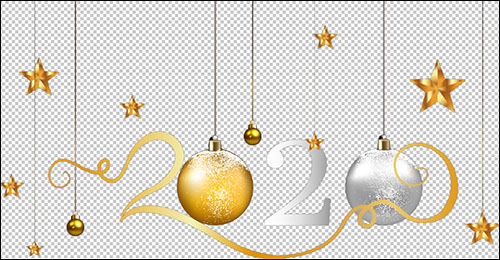 31/12,1.01.,02.01. 03.01., 04.01.,05.01.НОВОГОДНИЕ ПРАЗДНИКИ !!!31/12,1.01.,02.01. 03.01., 04.01.,05.01.НОВОГОДНИЕ ПРАЗДНИКИ !!!31/12,1.01.,02.01. 03.01., 04.01.,05.01.НОВОГОДНИЕ ПРАЗДНИКИ !!!31/12,1.01.,02.01. 03.01., 04.01.,05.01.НОВОГОДНИЕ ПРАЗДНИКИ !!!31/12,1.01.,02.01. 03.01., 04.01.,05.01.НОВОГОДНИЕ ПРАЗДНИКИ !!!31/12,1.01.,02.01. 03.01., 04.01.,05.01.НОВОГОДНИЕ ПРАЗДНИКИ !!!31/12,1.01.,02.01. 03.01., 04.01.,05.01.НОВОГОДНИЕ ПРАЗДНИКИ !!!31/12,1.01.,02.01. 03.01., 04.01.,05.01.НОВОГОДНИЕ ПРАЗДНИКИ !!!1-ая смена:Гайсина А.С.Васильев С.В.Гурова Е.А.Мисюкова О.А.2-ая смена:Жукова Е.Г.Верзун Р.Н.Выдренко Д.И.Каменев С.Г.Куроленко К.О.Хирургический  приём:Иванова С.Е.Головина О.В06.01,07.01,08.01 – Рождественские праздники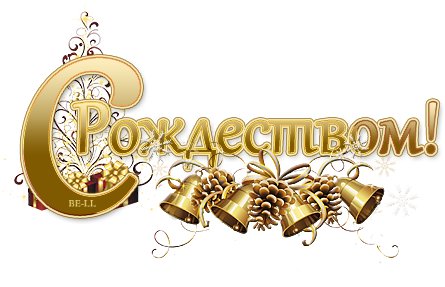 06.01,07.01,08.01 – Рождественские праздники06.01,07.01,08.01 – Рождественские праздники06.01,07.01,08.01 – Рождественские праздники06.01,07.01,08.01 – Рождественские праздники06.01,07.01,08.01 – Рождественские праздники97.45 – 14.0014.15 – 20.3014.15 – 20.3014.15 – 20.30отпуск7.45 – 14.007.45 – 14.007.45 – 14.0014.15 – 20.307.45 – 14.0014.15 – 20.30107.45 – 14.007.45 - 14.007.45 – 14.007.45 - 14.00отпуск14.15 -20.3014.15 -20.3014.15 -20.3014.15 – 20.307.45 - 14.00119.00 -15.00Выдренко Д.И.Мед. сестра Васильева Е.АВасильев С.В.Мед. сестра?Куроленко К.О.Хирургический приём:9.00 -15.00Головина О.В.м/с Панина С.В.Фролова Г.В.121-ая смена:Гайсина А.С.Васильев С.В.Гурова Е.А.Мисюкова О.А.2-ая смена:Жукова Е.Г.Выдренко д.ИВерзун Р.Н.Каменев С.Г. Куроленко К.О.Хирургический приём:Иванова С.Е.Головина О.В.137.45 – 14.00нет приёма7.45 – 14.007.45 - 14.00отпуск14.15 – 20.30нет приёма14.15 -20.30нет приёма7.45 -14 -0014.15 -20.30137.45 – 14.00нет приёма7.45 – 14.007.45 - 14.00отпуск14.15 – 20.30нет приёма14.15 -20.30нет приёма7.45 -14 -0014.15 -20.301414.15 – 20.3014.15 - 20.3014.15 – 20.3014.15  - 20.30отпуск7.45 – 14.007.45  - 14.007.45 -  14.00нет приёма14.15 – 20.307.45 - 14.001414.15 – 20.3014.15 - 20.3014.15 – 20.3014.15  - 20.30отпуск7.45 – 14.007.45  - 14.007.45 -  14.00нет приёма14.15 – 20.307.45 - 14.00	157.45 – 14.007.45 - 14.007.45 – 14.007.45 - 14.00отпуск14.15 – 20.3014.15 - 20.3014.15 - 20.3014.15 – 20.307.45 – 14.00нет приёма	157.45 – 14.007.45 - 14.007.45 – 14.007.45 - 14.00отпуск14.15 – 20.3014.15 - 20.3014.15 - 20.3014.15 – 20.307.45 – 14.00нет приёма167.45 – 14.0014.15 - 20.3014.15 – 20.3014.15  - 20.30отпуск7.45 – 14.007.45 - 14.007.45 – 14.00нет приёма7.45 – 14.0014.15 -20.30177.45 – 14.007.45 - 14.007.45 – 14.007.4 5- 14.00отпускнет приёма 14.15 - 20.3014.15 - 20.30нет приёма14.15 – 20.307.45 -   14.00189.00 -15.00 Верзун Р.НМед. сестра Смирнова Т.В.Мисюкова О.А.Мед.сестра Овчинникова Е.Л.Куроленко К.О.Хирургический приём9.00 -15.00Головина О.В.м/с Панина С.В.Фролова Г.В.191-ая смена:Гайсина А.С.Васильев С.В.Гурова Е.А.Мисюкова О.А.2-ая смена:Жукова Е.Г.Выдренко Д.И.Верзун Р.Н.Каменев С.Г.Куроленко К.О.Хирургический приём:Иванова С.Е.Головина О.В207.45 – 14.007.45 – 14.007.45 – 14.00нет приёмаотпускнет приёма 14.15 -20.3014.15 -20.30нет приёма7.4 5- 14.0014.15 -20.30207.45 – 14.007.45 – 14.007.45 – 14.00нет приёмаотпускнет приёма 14.15 -20.3014.15 -20.30нет приёма7.4 5- 14.0014.15 -20.302114.15 – 20.3014.15 - 20.3014.15 – 20.3014.15 - 20.30отпуск 7.45 – 14.007.45 – 14.007.45 - 14.00нет приёма14.15 -20.307.45 - 14.002114.15 – 20.3014.15 - 20.3014.15 – 20.3014.15 - 20.30отпуск 7.45 – 14.007.45 – 14.007.45 - 14.00нет приёма14.15 -20.307.45 - 14.00227.45 – 14.007.45 - 14.007.45 – 14.007.45 - 14.00отпуск14.15 – 20.3014.15 - 20.3014.15 - 20.3014.15- 20.307.45 - 14.00нет приёма227.45 – 14.007.45 - 14.007.45 – 14.007.45 - 14.00отпуск14.15 – 20.3014.15 - 20.3014.15 - 20.3014.15- 20.307.45 - 14.00нет приёма237.45 – 14.0014.15 - 20.3014.15 – 20.3014.15 - 20.30отпуск7.45 – 14.007.45 -  14.007.45 – 14.0014.15 – 20.307.45 - 14.0014.15 -20.30247.45 – 14.007.45  -14.007.45 – 14.007.45 – 14.00отпуск14.15 – 20.3014.15 - 20.3014.15 - 20.30нет приёма14.15 – 20.307.45 - 14.00259.00 -15.00 Выдренко Д.И.Мед. сестра Васильева Е.АГурова Е.А.Мед. сестра Белоусова К.Куроленко К.О.Хирургический приём9.00 -15.00 Головина О.В.м/с Панина С.В. сан. Фролова Г.В261-ый смена :Гайсина А.С.Васильев С.В.Гурова Е.А.Мисюкова О.А.2-ой смена:Жукова Е.Г.Выдренко Д.И.Верзун Р.Н.Каменев С.Г.Куроленко К.О.Хирургический приём:Иванова С.Е.Головина О.В.277.45 – 14.007.45 - 14.007.45 – 14.007.45 - 14.00отпуск14.15 – 20.3014.15 -20.3014.15 -20.3014.15 – 20.307.45 – 14.0014.15 -20.30277.45 – 14.007.45 - 14.007.45 – 14.007.45 - 14.00отпуск14.15 – 20.3014.15 -20.3014.15 -20.3014.15 – 20.307.45 – 14.0014.15 -20.302814.15 – 20.3014.15 - 20.3014.15 - 20.3014.15 - 20.307.45 – 14.007.45 – 14.007.45 - 14.007.45 - 14.00нет приёма 14.15 -20.307.45-14.002814.15 – 20.3014.15 - 20.3014.15 - 20.3014.15 - 20.307.45 – 14.007.45 – 14.007.45 - 14.007.45 - 14.00нет приёма 14.15 -20.307.45-14.00297.45 – 14.007.45 -  14.007.45 – 14.007.45 - 14.0014.15 - 20.3014.15 – 20.3014.15 - 20.3014.15 - 20.30нет приёма7.45-14.00нет приёма297.45 – 14.007.45 -  14.007.45 – 14.007.45 - 14.0014.15 - 20.3014.15 – 20.3014.15 - 20.3014.15 - 20.30нет приёма7.45-14.00нет приёма307.45 – 14.0014.15 -20.3014.15 -20.3014.15 -20.307.45 – 14.00    7.45 -  14.007.45 - 14.0014.15 – 20.30нет приёма7.45-14.0014.15 -20.30317.45 – 14.007.45 -  14.00нет приёма7.45 - 14.0014.15 -  20.3014.15 – 20.3014.15 - 20.3014.15 - 20.307.45 – 14.0014.15 – 20.307.45-14.001 февраля9.00 – 15.00Жукова Е.Г.Мед. сестра  Парасочка Н. С.Гайсина А.С.Мед. сестра?Каменев С.Г.Мед. сестра Акбулатова М.Р.Хирургический приём9.00 -15.00 Головина О.В.м/с Панина С.В. сан. Фролова Г.В02.02